Publicado en Málaga el 13/08/2018 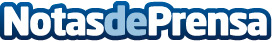 Despedidas de soltero Málaga presenta sus nuevos espectáculos acuáticos para el veranoDespedidas de soltero Málaga cuenta con nuevas actividades de agua para este verano, pasando un verano fresco gracias a esta variedad de espectáculos y actividadesDatos de contacto:Sergio UrbanoRedacción y publicación.658438844Nota de prensa publicada en: https://www.notasdeprensa.es/despedidas-de-soltero-malaga-presenta-sus Categorias: Andalucia Entretenimiento http://www.notasdeprensa.es